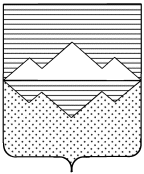 СОВЕТ ДЕПУТАТОВАЙЛИНСКОГО СЕЛЬСКОГО ПОСЕЛЕНИЯСАТКИНСКИЙ МУНИЦИПАЛЬНЫЙ РАЙОН
РЕШЕНИЕ __________________________________________________________________________от 20 февраля 2017г. № 5В соответствии Федеральным законом от 6 октября 2003 года № 131-ФЗ «Об общих принципах организации местного самоуправления в Российской Федерации», Законом Челябинской области от 11.06.2015 № 189- ЗО «О некоторых вопросах правового регулирования организации местного самоуправления в Челябинской области», Законом Челябинской области от 28.12.2016г. № 488-ЗО «О требованиях к уровню профессионального образования, профессиональным знаниям и навыкам, являющимся предпочтительными для осуществления главой муниципального района, городского округа, городского округа с внутригородским делением отдельных государственных полномочий, переданных органам местного самоуправления муниципальных образований Челябинской области, и о признании утратившими силу некоторых законов Челябинской области», Уставом Айлинского сельского поселения Саткинского муниципального района Челябинской области,Совет депутатов Айлинского сельского поселения РЕШИЛ:Утвердить прилагаемое Положение «О порядке проведения конкурса по отбору кандидатур на должность Главы Айлинского сельского поселения Саткинского муниципального района Челябинской области» (приложение).Признать утратившим силу (отменить):Решение совета Депутатов Айлинского сельского поселения от 23.08.2015г.                     № 21 «Об утверждении положения  о порядке проведения конкурса по отбору кандидатур на должность Главы Айлинского сельского поселения Саткинского района Челябинской области».Настоящее решение вступает в силу со дня опубликования  в газете «Саткинский рабочий» и подлежит размещению на официальном интернет-сайте Администрации Айлинского сельского поселения.Контроль возложить на Председателя Совета депутатов Айлинского сельского поселения Николаеву Е.А. Председатель Совета Депутатов                                                   Е.А. Николаева  Глава  Айлинского сельского поселения                                    Т.П. ШутьПРИЛОЖЕНИЕУТВЕРЖДЕНОрешением Совета депутатовАйлинского сельского поселения№ 5 от 20.02.2017г.ПОЛОЖЕНИЕО прядке проведения конкурса по отбору кандидатур на должность Главы Айлинского сельского поселения Саткинского муниципального района Челябинской областиI. Общие положения.1. Положение «О порядке проведения конкурса по отбору кандидатур на должность главы Айлинского сельского поселения Саткинского муниципального района  Челябинской области» (далее - Положение) разработано в соответствии со статьей 36 Федерального закона от 6 октября 2003 года № 131-ФЗ «Об общих принципах организации местного самоуправления в Российской Федерации», Законом Челябинской области от 11 июня 2015 года № 189-ЗО «О некоторых вопросах правового регулирования организации местного самоуправления в Челябинской области», законом Челябинской области от 28.12.2016г. № 488-ЗО «О требованиях к уровню профессионального образования, профессиональным знаниям и навыкам, являющимся предпочтительными для осуществления главой муниципального района, городского округа, городского округа с внутригородским делением отдельных государственных полномочий, переданных органам местного самоуправления муниципальных образований челябинской области, и о признании утратившими силу некоторых законов Челябинской области», Уставом Айлинского сельского поселения и определяет состав, порядок формирования, полномочия конкурсной комиссии, квалификационные требования к кандидатам на должность главы Айлинского сельского поселения Саткинского муниципального района Челябинской области, а также порядок назначения и проведения конкурса по отбору кандидатур на должность главы Айлинского сельского поселения Саткинского муниципального района Челябинской области.2. Применяемые в настоящем Положении понятия используются в следующих значениях:1) конкурс по отбору кандидатур на должность главы Айлинского сельского поселения (далее -конкурс)- проводимая в порядке и на условиях, установленных настоящим Положением, процедура выявления граждан Российской Федерации из числа зарегистрированных конкурсной комиссией кандидатов, которые по своим профессиональным и личным качествам наиболее подготовлены для замещения должности главы Айлинского сельского поселения, с целью последующего представления указанных кандидатов представительному органу муниципального образования для проведения голосования по кандидатурам на должность главы поселения;  2) конкурсная комиссия – коллегиальный орган, формируемый в соответствии с законодательством Российской	 Федерации, законодательством Челябинской области, Уставом Айлинского сельского поселения и настоящим Положением для проведения конкурса по отбору кандидатур на должность главы поселения; 3) председатель конкурсной комиссии – лицо, избранное из числа членов конкурсной комиссии в порядке, предусмотренное пунктом 10 настоящего Положения, осуществляющее общее руководство деятельностью конкурсной комиссии;4) кандидат на должность главы муниципального образования (далее - кандидат) - лицо, выдвинутое в установленном настоящим положением порядке в качестве претендента на замещение должности главы поселения;5) зарегистрированный конкурсной комиссией кандидат на должность главы поселения (далее- зарегистрированный кандидат)- лицо, зарегистрированное конкурсной комиссией в качестве кандидата и допущенное к участию в конкурсе по отбору кандидатур на должность главы поселения.;6) технический секретарь конкурсной комиссии (далее - технический секретарь)- лицо, назначенное советом депутатов Айлинского сельского поселения (далее – Совет депутатов) для информационного, организационного и документационного обеспечения деятельности конкурсной комиссии. 3. Конкурс обеспечивает равные права кандидатов, зарегистрированных кандидатов на избрание на должность главы полселения.II. Состав, порядок формирования и полномочия конкурсной комиссии.4. Конкурсная комиссия образуется в составе шести человек.При формировании конкурсной комиссии в Айлинском сельском поселении 3 члена конкурсной комиссии назначаются Советом депутатов Айлинского сельского поселения, 2 члена конкурсной комиссии - Главой Саткинского муниципального района и 1член конкурсной комиссии- Собранием депутатов Саткинского муниципального района.5. Кандидатуры членов конкурсной комиссии, назначаемых Советом депутатов, могут вносится председателем Совета депутатов, депутатами, фракциями политических партий, представленных в собрании депутатов.Члены конкурсной комиссии от Совета депутатов назначаются решением Совета депутатов, принятым простым большинством голосов депутатов от установленной численности совета депутатов, после гласного обсуждения каждой из представленных кандидатур.6. Члены конкурсной комиссии от Главы Саткинского муниципального района назначаются распоряжением Главы Саткинского муниципального района.7. Конкурсная комиссия является коллегиальным органом и состоит из председателя и членов конкурсной комиссии.8. Конкурсная комиссия обладает следующими полномочиями:1) организует проведение конкурса;2) рассматривает документы, представленные на конкурс; 3) принимает решение о допуске либо об отказе в допуске претенденту к участию в конкурсе;4) обеспечивает соблюдение равенства прав претендентов и участников конкурса в соответствии с законодательством;5) в случае необходимости привлекает к работе экспертов-специалистов (с правом совещательного голоса);6) рассматривает обращения и вопросы, возникающие в процессе подготовки и проведения конкурса;7) принимает решение о признании конкурса состоявшимся в случае, предусмотренном пунктом 35 настоящего Положения.8) принимает решение о признании конкурса несостоявшимся по основаниям, предусмотренным пунктом 36 настоящего Положения.9. Конкурсная комиссия правомочна принимать решения только в случае присутствия на заседании не менее двух третей членов конкурсной комиссии (4 человек). Допускается отсутствие по одному представителю от Совета депутатов Айлинского сельского поселения и от главы Саткинского муниципального района.III. Председатель и члены конкурсной комиссии   10. Председатель конкурсной комиссии избирается из числа членов конкурсной комиссии, назначенных Главой Саткинского муниципального района, на первом заседании конкурсной комиссии в ходе открытого голосования простым большинством голосов от числа членов конкурсной комиссии, присутствующих на заседании.   11. Председатель конкурсной комиссии:1) осуществляет общее руководство деятельностью конкурсной комиссии;2) распределяет обязанности между членами конкурсной комиссии, дает поручения и указания техническому секретарю по вопросам обеспечения деятельности конкурсной комиссии;3) открывает, ведёт и закрывает заседания конкурсной комиссии;4) объявляет заседание конкурсной комиссии правомочным или выносит решение о его переносе из-за отсутствия кворума;5) принимает решение о проведении заседания конкурсной комиссии в соответствии с абзацем третьим пункта 31 настоящего положения;6) вправе знакомится со всеми документами и материалами, касающимися деятельности конкурсной комиссии;7) принимает участие в оценке профессиональных и личных качеств зарегистрированных кандидатов;8) обладает правом голоса по всем вопросам, рассматриваемым конкурсной комиссией, вправе вносить по ним предложения и замечания, высказывать особое мнение, при равенстве голосов членов конкурсной комиссии обладает правом решающего голоса по всем вопросам, выносимым на рассмотрение конкурсной комиссии;9) подписывает протоколы всех решений конкурсной комиссии, иные документы конкурсной комиссии.12. В период временного отсутствия председателя конкурсной комиссии (болезнь, командировка, нахождение в отпуске  и т.п.) руководство деятельностью конкурсной комиссии осуществляет член конкурсной комиссии, избранный из её состава большинством голосов от общего числа членов конкурсной комиссии.13. Каждый член конкурсной комиссии обладает правом голоса по всем вопросам, рассматриваемым конкурсной комиссией, вправе вносить по ним предложения и замечания, высказывать особое мнение, знакомиться со всеми документами и материалами, касающимися деятельности конкурсной комиссии, принимать участие в оценке профессиональных и личных качеств зарегистрированных кандидатов, подписывать протоколы всех решения конкурсной комиссии.IV. Обеспечение деятельности конкурсной комиссии14. Ответственным за информационное, организационное и документационное обеспечение деятельности конкурсной комиссии является технический секретарь. Технический секретарь не является членом комиссии.15. Технический секретарь: 1) организует публикацию объявления о проведении конкурса; 2) принимает кандидатов заявления о допуске к участию в конкурсе и иные документы, предусмотренные пунктом 25 настоящего Положения;3) организует проверку достоверности сведений и выполнения требований, указанных в абзаце двадцать втором пункта 25 настоящего Положения;  4) взаимодействует с территориальными органами федеральных органов исполнительной власти, с органами государственной власти Челябинской области, местного самоуправления муниципальных образований Челябинской области, избирательными комиссиями Челябинской области по вопросам, связанным с деятельностью конкурсной комиссии;5) информирует конкурсную комиссию в порядке и случаях, предусмотренных абзацем двадцать четвертым пункта 25 настоящего положения;6) извещает кандидатов в случаях, предусмотренных абзацем вторым пункта 26 настоящего Положения;7) осуществляет подготовку доклада, предусмотренного абзацем третьим пункта 26 настоящего Положения, выступает с указанным докладом на предварительном заседании конкурсной комиссии;8) осуществляет подготовку заседаний конкурсной комиссии, включая информирование членов конкурсной комиссии по всем вопросам её деятельности;9) извещает лиц, принимающих участие в работе конкурсной комиссии, о времени и месте проведения заседаний не менее чем за три до их начала;10) ведет и подписывает протоколы всех заседаний конкурсной комиссии;11) извещает кандидатов о решениях конкурсной комиссии в порядке, предусмотренном пунктом 43 настоящего Положения;12) сообщает зарегистрированным кандидатам о результатах конкурса в порядке, предусмотренном пунктом 44 настоящего Положения;13) направляет итоговый протокол заседания конкурсной комиссии в порядке, предусмотренном пунктом 44 настоящего положения;14) готовит проекты ответов на обращения и запросы, поступившие в конкурсную комиссию;16. Материально-техническое обеспечение деятельности конкурсной комиссии осуществляется за счет средств местного бюджета.V. Порядок объявления конкурса.17. Решение об объявлении конкурса, назначении технического секретаря конкурсной комиссии принимается Советом депутатов.18. Решение об объявлении конкурса принимается в случаях:1) истечения срока полномочий главы поселения;2) досрочного прекращения полномочий главы поселения;3) принятия конкурсной комиссией по отбору кандидатур на должность главы поселения решения о признании конкурса несостоявшимся по основаниям, предусмотренным пунктом 36 настоящего Положения;4) непринятия Советом депутатов решения об избрании главы поселения из числа представленных конкурсной комиссией зарегистрированных кандидатов, в том числе в связи с их самоотводом;5) если зарегистрированный кандидат, избранный на должность главы поселения, не сложил с себя полномочия, несовместимые со статусом главы поселения, согласно законодательству Российской Федерации.19. Решение об объявлении конкурса, назначении технического секретаря принимается не позднее, чем за 60 дней до окончания срока полномочий главы поселения. В случаях, предусмотренных подпунктами 2-5 пункта 18 настоящего положения, решение об объявлении конкурса принимается Советом депутатов в течение 30 дней со дня наступления одного из указанных случаев.20. Решение об объявлении конкурса незамедлительно направляется Главе Саткинского муниципального района для принятия решения о назначении Главой района половины членов конкурсной комиссии, в соответствии с абзацем вторым пункта 4 настоящего Положения. 21. Решение об объявлении конкурса, а также объявление о приёме документов для участия в конкурсе, условия конкурса, сведения о дате, времени, месте его проведения могут быть дополнительно опубликованы в иных средствах массовой информации, а также размещены на официальном сайте Администрации Айлинского сельского поселения. В объявлении о приёме документов для участия в конкурсе указываются установленные действующим законодательством требования, которым должен соответствовать участник конкурса.VI. Требования к кандидатам.22. При проведении конкурса кандидатам, зарегистрированным кандидатам гарантируется равенство гарантируется равенство прав в соответствии с законодательством Российской Федерации.23. Кандидатом на должность главы поселения может быть зарегистрирован гражданин Российской Федерации, который на день проведения конкурса достиг возраста 21 года и не имеет в соответствии с Федеральным законом от 12 июня 2002 года № 67-ФЗ «Об основных гарантиях избирательных прав и права на участие в референдуме граждан Российской Федерации» ограничений пассивного избирательного права для избрания выборным должностным лицом местного самоуправления.Не может быть выдвинут кандидатом гражданин Российской Федерации, не обладающий пассивным правом во время проведения конкурса.24. Кандидаты на должность главы Айлинского сельского поселения должны иметь высшее профессиональное образование и обладать следующими профессиональными знаниями и навыками в области законодательства российской Федерации и законодательства Челябинской области:- знание Конституции Российской Федерации;- знание Федерального закона «Об общих принципах организации законодательных (представительных) и исполнительных органов государственной власти субъектов Российской Федерации, Федерального закона «Об общих принципах организации местного самоуправления в Российской Федерации»;- знание Устава (Основного закона) Челябинской области и Устава Айлинского сельского поселения Саткинского муниципального района;- знание основных положений бюджетного кодекса Российской Федерации, Федерального закона «О противодействии коррупции», законов Челябинской области о наделении органов местного самоуправления отдельными государственными полномочиями;- навыки управленческой деятельности.VII. Порядок выдвижения регистрации кандидатов25. О выдвижении кандидата уведомляется конкурсная комиссия.Конкурсная комиссия считается уведомленной о выдвижении кандидата, а кандидат считается выдвинутым после поступления в неё заявления в письменной форме выдвинутого лица о допуске к участию в конкурсе.Кандидат представляет техническому секретарю:1) личное заявление  о допуске к участию  в конкурсе в письменной форме (приложение № 1) с обязательством в В заявлении указываются фамилия, имя, отчество, дата и место рождения, адрес места жительства, серия, номер и дата выдачи паспорта или документа, заменяющего паспорт гражданина, наименование органа и код подразделения, выдавшего паспорт или документ, заменяющий паспорт гражданина, идентификационный номер налогоплательщика (при наличии), гражданство, сведения о профессиональном образовании (при наличии)  с указанием организации, осуществляющей образовательную деятельность, года ее окончания и реквизитов документа об образовании и о квалификации, основное место работы или службы, занимаемая должность (в случае отсутствия основного места работы или службы – род занятий). Если кандидат является депутатом и осуществляет свои полномочия на непостоянной основе, в заявлении должны быть указаны сведения об этом и наименование соответствующего представительного органа. Если у претендента имелась или имеется судимость, в заявлении указываются сведения о судимости кандидата, а если судимость снята или погашена, – также сведения о дате снятия или погашения судимости;2) копию паспорта или документа, заменяющего паспорт гражданина, а также заверенные кандидатом копии документов, подтверждающих указанные в заявлении сведения об образовании, основном месте работы или службы, о занимаемой должности (роде занятий), а также, о том, что кандидат является депутатом. Если кандидат менял фамилию, или имя, или отчество также представляются копии соответствующих документов;Паспорт или документ, заменяющий паспорт гражданина, предъявляется кандидатом при личном представлении документов техническому секретарю, копия паспорта или документа, заменяющего паспорт гражданина, изготавливается техническим секретарем в присутствии кандидата и заверяется подписью лица, принявшего заявление и прилагаемые к нему документы;3) сведения о размере и об источниках доходов кандидата, а также об имуществе, принадлежащем кандидату на праве собственности (в том числе совместной собственности), о вкладах в банках, ценных бумагах. Указанные сведения представляются по форме согласно приложению 1 к Федеральному закону от 12 июня 2002 года № 67- ФЗ «Об основных гарантиях избирательных прав на участие в референдуме граждан Российской Федерации»;4) сведения о принадлежащем кандидату, его супругу и несовершеннолетним детям недвижимом имуществе, находящемся за пределами территории Российской Федерации, об источниках получения средств, за счет которых приобретено указанное имущество, об обязательствах имущественного характера за пределами территории Российской Федерации кандидата, а также сведения о таких обязательствах его супруга и несовершеннолетних детей по форме, предусмотренной Указом Президента Российской Федерации от 06 июня 2013 года № 546 «О проверке достоверности сведений об имуществе и обязательствах имущественного характера за пределами территории Российской Федерации, о расходах по каждой сделке по приобретению объектов недвижимости, транспортных средств, ценных бумаг и акций, представляемых кандидатами на выборах в органы государственной власти, выборах глав муниципальных районов и глав городских округов, а также политическими партиями в связи с внесением Президенту Российской Федерации предложений о кандидатурах на должность высшего должностного лица (руководителя высшего исполнительного органа государственной власти) субъекта Российской Федерации»;5) сведения о своих расходах, а также о расходах своих супруга и несовершеннолетних детей по каждой сделке по приобретению земельного участка, другого объекта недвижимости, транспортного средства, ценных бумаг, акций (долей участия, паев в уставных (складочных) капиталах организаций), совершенной в течение последних трех лет, если сумма сделки превышает общий доход претендента и его супруга за три последних года, предшествующих совершению сделки, и об источниках получения средств, за счет которых совершена сделка по форме, предусмотренной Указом Президента Российской Федерации от 06 июня 2013 года № 546 «О проверке достоверности сведений об имуществе и обязательствах имущественного характера за пределами территории Российской Федерации, о расходах по каждой сделке по приобретению объектов недвижимости, транспортных средств, ценных бумаг и акций, представляемых кандидатами на выборах в органы государственной власти, выборах глав муниципальных районов и глав городских округов, а также политическими партиями в связи с внесением Президенту Российской Федерации предложений о кандидатурах на должность высшего должностного лица (руководителя высшего исполнительного органа государственной власти) субъекта Российской Федерации»;6) письменное уведомление о том, что он не имеет счетов (вкладов), не хранит наличные денежные  средства и ценности в иностранных банках, распложенных за пределами территории Российской Федерации, не владеет и (или) не пользуется иностранными финансовыми инструментами;7) справку о наличии (отсутствии) судимости и (или ) факта уголовного преследования либо о прекращении уголовного преследования;8) копию страхового свидетельства обязательного пенсионного страхования;9) копию свидетельства о постановке физического лица на учет в налоговом органе по месту жительства на территории Российской Федерации;10) три фотографии (4x6);11) письменное согласие на обработку персональных данных;При проведении конкурса по отбору кандидатур на должность главы поселения претендент обязан к моменту представления документов, необходимых для регистрации кандидата, закрыть счета (вклады), прекратить хранение наличных денежных средств и ценностей в иностранных банках, расположенных за пределами территории Российской Федерации, и (или) осуществить отчуждение иностранных финансовых инструментов.По желанию претендента могут быть дополнительно представлены иные сведения.Документы, указанные в подпунктах 1-9 настоящего пункта, кандидат обязан представить лично либо они могут быть представлены по просьбе кандидата иными лицами в случаях, если кандидат болен, содержится в местах содержания под стражей подозреваемых и обвиняемых (при этом подлинность подписи претендента на заявлении в письменной форме должна быть удостоверена нотариально либо администрацией стационарного лечебно-профилактического учреждения, в котором кандидат находится на излечении, администрацией учреждения, в котором содержатся под стражей подозреваемые и обвиняемые), иных случаях, установленных федеральным законом.В случае выдвижения кандидатом лица, являющегося инвалидом и в связи с этим не имеющего возможности самостоятельно написать заявление о допуске к участию в конкурсе, заполнить или заверить иные документы, предусмотренные законом, данное лицо вправе воспользоваться для этого помощью другого лица. При этом полномочия лица, оказывающего помощь в заполнении или заверении документов, указанных в подпунктах 1-9 настоящего пункта, должны быть нотариально удостоверены.Технический секретарь организует проверку достоверности сведений о кандидатах, представляемых в соответствии с пунктами 1-3 настоящего пункта, а также проверку выполнения требований, предусмотренных абзацем восемнадцатым настоящего пункта в порядке и сроки, установленные законодательством Российской Федерации.Проверка выполнения требований, предусмотренных абзацем восемнадцатым настоящего пункта, осуществляется по основаниям, установленным Федеральным законом от 7 мая 2013 года № 79-ФЗ «О запрете отдельным категориям лиц открывать и иметь счета (вклады), хранить наличные денежные средства и ценности в иностранных банках, расположенных за пределами территории Российской Федерации, владеть и (или) пользоваться иностранными финансовыми инструментами».Технический секретарь информирует конкурсную комиссию о кандидатах, подавших заявление о допуске к участию в конкурсе, а также о выявленных фактах недостоверности предоставленных кандидатами сведений.26. Документы для участия в конкурсе, предусмотренные пунктом 25 настоящего Положения, предоставляются техническому секретарю в течение пятнадцати дней после дня опубликования  решения об объявлении конкурса.При выявлении неполноты сведений о кандидатах, отсутствия каких-либо документов, предоставление которых техническому секретарю для уведомления о выдвижении кандидата и их последующей регистрации конкурсной комиссией предусмотрено законом, или несоблюдение требований закона к оформлению документов технический секретарь не позднее чем за три дня до дня заседания конкурсной комиссии, на котором должен рассматриваться вопрос о регистрации кандидата извещает об этом кандидата. Не позднее чем за один день до дня заседания конкурсной комиссии, на котором должен  рассматриваться вопрос о регистрации кандидата, кандидат в праве вносить уточнения и дополнения в документы, содержащие сведения о нем, и представленные в соответствии с подпунктами 1,3-6 пункта 25 настоящего Положения, а также иные документы, представленные техническому секретарю для уведомления о выдвижении кандидата и их последующей регистрации конкурсной комиссией, в целях приведения документов в соответствие с требованиями закона, в том числе к их оформлению. Кандидат вправе заменить представленный документ только в случае, если он оформлен с нарушением требований закона. В случае отсутствия копии какого –либо документа, представление которой предусмотрено подпунктами 2, 8-9 пункта 25 настоящего Положения, кандидат вправе представить её не позднее чем за один день до дня заседания конкурсной комиссии, на котором должен рассматриваться вопрос о регистрации кандидата.Технический секретарь на основе представленных результатов проверки сведений о кандидатах, а также иных документов и материалов осуществляет подготовку доклада о выдвинутых кандидатах, о результатах проверки документов и сведений, указанных в пункте 25 настоящего Положения, с целью принятия конкурсной комиссией решения о регистрации кандидата, об отказе в регистрации кандидата на предварительном заседании конкурсной комиссии. 27. Решение о регистрации кандидата, об отказе в регистрации кандидата принимает конкурсная комиссия на основе предоставленных техническим секретарем доклада, иных документов и материалов.28. Кандидат , в отношении которого конкурсная комиссия приняла решение о его регистрации, приобретает статус зарегистрированного кандидата и считается допущенным к участию в конкурсе.О решении конкурсной комиссии о регистрации кандидата, и соответственно, о допуске кандидата к участию в конкурсе технический секретарь извещает зарегистрированного кандидата в письменной форме в течение трёх дней со дня принятия такого решения.29. Основаниями отказа в регистрации кандидата являются:1) отсутствие у кандидата пассивного избирательного права;2) несоблюдение кандидатом требований, установленных абзацем восемнадцатым пункта 25 настоящего Положения;3) отсутствие среди документов, представленных для уведомления о выдвижении и регистрации кандидата, документов, необходимых в соответствии с законодательством Российской Федерации, настоящим положением для уведомления о выдвижении и (или) регистрации кандидата;4) наличие на день, предшествующий дню заседания конкурсной комиссии, на котором должен рассматриваться вопрос о регистрации кандидата, среди документов, представленных для уведомления о выдвижении и регистрации кандидата, документов, оформленных с нарушением требований законодательства Российской Федерации;5) отсутствие на день, предшествующий дню заседания конкурсной комиссии, на котором должен рассматриваться вопрос о регистрации кандидата, в документах представленных для уведомления о выдвижении и регистрации кандидата, каких либо сведений, предусмотренных подпунктами 1,3-7 пункта 25 настоящего Положения;6) сокрытие кандидатом сведений о судимости, которые должны быть представлены в соответствии с подпунктом седьмым пункта 25 настоящего Положения;7) отсутствие у кандидата высшего профессионального образования в соответствии с абзацем первым пункта 24 настоящего Положения.В случае отказа в регистрации кандидата, установленный настоящим пунктом, является исчерпывающим.В случае отказа в регистрации кандидата, кандидат считается не допущенным до участия в конкурсе.30. О решении конкурсной комиссии об отказе в регистрации кандидата, и соответственно, о недопуске кандидата к участию в конкурсе технический секретарь извещает кандидата в письменной форме в течение трёх дней со дня принятия такого решения.VIII. Предварительное заседание конкурсной комиссии31. На предварительном заседании конкурсной комиссии проводятся организационно-подготовительные мероприятия, в том числе избрание председателя конкурсной комиссии в порядке, установленном пунктом 10 настоящего Положения, рассмотрение документов, представленных кандидатами, а также  поступивших от обращений по вопросам, входящих в компетенцию конкурсной комиссии, заслушивание доклада технического секретаря о результатах проверки документов и сведений, указанных в пункте 25 настоящего Положения, принятие решения о регистрации кандидата, об отказе в регистрации кандидата.Решения, принятые на предварительном заседании конкурсной комиссии, оформляются протоколом заседания конкурсной комиссии, который подписывается председателем конкурсной комиссии, всеми членами конкурсной комиссии, присутствовавшими на предварительном заседании, и техническим секретарем.По итогам предварительного заседания конкурсной комиссии технический секретарь информирует зарегистрированных кандидатов о дате, месте и времени проведения конкурса. Кандидаты, которым отказано в регистрации извещаются в порядке и сроки, предусмотренные пунктом 30 настоящего Положения.В случае необходимости может проводиться несколько предварительных заседаний конкурсной комиссии. Решение об этом принимает председатель конкурсной комиссии по согласованию с членами конкурсной комиссии.Предварительное заседание конкурсной комиссии, как правило, проводится в месте нахождения собрания депутатов Айлинского сельского поселения. По согласованию с членами конкурсной комиссии может быть принято решение о проведении предварительного заседания конкурсной комиссии в ином месте.Предварительное заседание конкурсной комиссии и конкурс проводятся  в различные дни.  IX. Порядок проведения конкурса.32. Конкурс проводится в форме крнкурса-испытания.На конкурсе конкурсная комиссия оценивает зарегистрированных кандидатов на основании представленных ими документов, а также с учётом результатов конкурсных процедур с использованием не противоречащих федеральным законам и другим нормативным правовым актам Российской Федерации методов оценки профессиональных и качеств зарегистрированных кандидатов, включая тестирование и (или) индивидуальное собеседование. Зарегистрированным кандидатам может быть предложено представить программу социально-экономического развития муниципального образования.Информация о конкретных методах оценки профессиональных качеств зарегистрированных кандидатов (тестирование и (или) индивидуальное собеседование, иные методы), перечень вопросов, на основании которых будет производиться соответствующая оценка, а также примерные критерии оценки профессиональных качеств зарегистрированных кандидатов должна содержаться в объявлении и проведении конкурса.33. Во время проведения конкурса в обязательном порядке оценивается уровень профессиональных знаний и навыков зарегистрированных кандидатов в области законодательства Российской Федерации и законодательства Челябинской области согласно Закону Челябинской области от 28.12.2016 г. № 488-ЗО «О требованиях к уровню профессионального образовании, профессиональным знаниям и навыкам, являющимся предпочтительными для осуществления главой муниципального района, городского округа, городского округа с внутригородским делением отдельных государственных полномочий, переданных органам местного самоуправления муниципальных образований Челябинской области, и о признании утратившим силу некоторых законов Челябинской области».X. Решение конкурсной комиссии34. По результатам конкурса конкурсная комиссия принимает решение о признании конкурса состоявшимся или несостоявшимся.35. Конкурс признается состоявшимся в случае принятия конкурсной комиссией решения о признании не менее двух зарегистрированных кандидатов победителями конкурса и представлении их Собранию депутатов для проведения голосования по кандидатурам на должность главы Айлинского сельского поселения.36. Конкурсная комиссия принимает решение о признании конкурса несостоявшимся в случае:1) отсутствия заявлений кандидатов о допуске к участию в конкурсе либо подачи заявления только от одного кандидата;2) отзыва всеми кандидатами, зарегистрированными кандидатами заявлений о допуске к участию в конкурсе  ;3) неявки на конкурс всех зарегистрированных кандидатов или явки только одного зарегистрированного кандидата ;4) отказа в регистрации всем кандидатам по основаниям и в порядке, предусмотренном пунктом № 29 настоящего Положения;5) если после отказа в регистрации кандидатам по основаниям и в порядке, предусмотренным пунктом 29 настоящего Положения, остается только один зарегистрированный кандидат;6) отсутствия по результатам конкурса среди зарегистрированных кандидатов двух и более лиц, которые по своим профессиональным качествам подготовлены для замещения должности главы муниципального образования.37. Факт неявки зарегистрированного кандидата без уважительной причины на заседание конкурсной комиссии приравнивается к факту отзыва им заявления о допуске к участию в конкурсе.38. Решения о признании причины неявки зарегистрированного кандидата на конкурс уважительной либо неуважительной, о регистрации кандидата, об отказе в регистрации кандидата, а также по процедурным вопросам принимаются конкурсной комиссией простым большинством голосов членов комиссии, присутствующих на заседании, при открытым голосовании.39. Решения, предусмотренные пунктами 35 и 36 настоящего Положения, принимаются конкурсной комиссией простым большинством голосов членов конкурсной комиссии, при открытом голосовании.В случае, предусмотренном абзацем четвертым пункта 4 настоящего Положения, конкурсная комиссия принимает решение о признании не менее двух зарегистрированных кандидатов победителями конкурса и представлении их совету депутатов для проведения голосования по кандидатурам на должность главы Айлинского сельского поселения простым большинством голосов членов конкурсной комиссии, от установленной численности членов конкурсной комиссии, при открытом голосовании.40. При голосовании член конкурсной комиссии голосует «за» или «против». При равенстве голосов членов конкурсной комиссии решающим является голос её председателя.Решение конкурсной комиссии принимается в отсутствие участников конкурса.41. Решение конкурсной комиссии по вопросам, изложенным в пункте 38 и абзаце первом 38 настоящего Положения, принимаются в отсутствие кандидатов, зарегистрированных кандидатов. 42. Решение конкурсной комиссии оформляется протоколом заседания конкурсной комиссии (приложение № 2), который подписывается председателем конкурсной комиссии, всеми членами конкурсной комиссии, присутствовавшими на заседании, и техническим секретарем.43. Каждому зарегистрированному кандидату сообщается о результатах конкурса в письменной форме в течение трёх дней со дня принятия решения о результатах конкурса и подписания итогового протокола заседания конкурсной комиссии.44. Итоговый протокол заседания конкурсной комиссии направляется в Совет депутатов Айлинского сельского поселения, Главе Саткинского муниципального образования в течение трёх дней со дня принятия решения о результатах конкурса.45. Голосование по кандидатам на должность главы Айлинского сельского поселения из числа представленных Совету депутатов кандидатов, признанных победителями конкурса, проводится Советом депутатов в течение 15 дней со дня получения им итогового протокола заседания конкурсной комиссии. 	В случае, если ко дню проведения голосования , предусмотренного абзацем первым настоящего пункта, останется только один из представленных Совету депутатов кандидатов, признанных победителями конкурса, Совет депутатов проводит голосование по одному этому кандидату.	46. В случаях, предусмотренных пунктами 3-5 пункта 18 настоящего Положения, Совет депутатов принимает решение об объявлении повторного конкурса в порядке и сроки, установленные настоящим ПоложениеXI. Заключительные положения.47. Расходы, связанные с организацией проведения конкурса, осуществляются Советом депутатов Айлинского сельского поселения за счет средств бюджета Айлинского сельского поселения в пределах сметы, утвержденной Советом депутатов Айлинского сельского поселения.Расходы связанные с организацией и проведением конкурса (проезд к месту проведения конкурса и обратно, наем жилого помещения, проживание, иные расходы), осуществляются кандидатами, зарегистрированными кандидатами за счет собственных средств.48. Споры, связанные с проведением конкурса, разрешаются в судебном порядке.49. Документы кандидатов, зарегистрированных кандидатов могут быть им возвращены по письменному заявлению в течение трёх лет со дня завершения конкурса. До истечения указанного срока документы хранятся в Совете депутатов Айлинского сельского поселения, после чего подлежат уничтожению в установленном порядке.Приложение №1к Положению«О прядке проведения конкурса по отбору кандидатур на должность Главы Айлинского сельского поселения Саткинского муниципального района Челябинской области»Сведения о судимости _________________________________________________                                         Если имелась или имеется судимость, указываются соответствующие сведения, а если __________________________________________________________________судимость снята или погашена, – также сведения о дате снятия или погашения судимостиЗаявление*Прошу допустить меня к участию в конкурсе по отбору кандидатур на должность главы Айлинского сельского поселения.С условиями конкурса ознакомлен.Согласен с проведением проверки достоверности сведений, предоставленных мною, в том числе о принадлежащих мне доходах, имуществе и обязательствах имущественного характера.С проведением процедуры оформления допуска к работе со сведениями, составляющими государственную и иную, охраняемую законом тайну, согласен.Обязуюсь в случае моего избрания прекратить деятельность, несовместимую со статусом главы муниципального образования.К заявлению прилагаю: (перечислить прилагаемые документы, необходимые для участия в конкурсе).«___»____________20___г.       ______________________________________                                                                                             (подпись) (расшифровка подписи)* Заявление оформляется в рукописном виде.Приложение № 2к Положению«О прядке проведения конкурсапо отбору кандидатур на должностьГлавы Айлинского сельского поселенияСаткинского муниципального районаЧелябинской области»Протокол №____заседания конкурсной комиссии при проведении конкурса по отбору кандидатур на должность Главы Айлинского сельского поселения Саткинского муниципального района Челябинской области«___»____________20___г                                                                                 с.Айлино        Присутствовали:1.Председатель конкурсной комиссии:_______________________________________							              (фамилия, инициалы)2. Члены конкурсной комиссии: ____________________________________________                                                          (фамилия, инициалы)________________________________________________________________________							             (фамилия, инициалы)3. Технический секретарь:__________________________________________________							             (фамилия, инициалы)Заседание конкурсной комиссии вёл председательствующий.Повестка дня.Проведение конкурса на замещение должности Главы Айлинского сельского поселения Саткинского муниципального района Челябинской области.К участию в конкурсе допущены:_________________________________________________________________________                             (фамилия, имя, отчество, должность и место работы участника конкурса)_________________________________________________________________________                             (фамилия, имя, отчество, должность и место работы участника конкурса)Слушали:1.__________________________:анализ документов, краткая характеристика зарегистрированных кандидатов (фамилия, инициалы), анализ итогов  тестирования ( в случае проведения), иных оценочных мероприятий.                                                                                   В случае собеседования или дискуссии, проведённых на заседании конкурсной комиссии, в протокол вносятся сведения о том, с кем из зарегистрированных кандидатов проводилось собеседование (дискуссия), какие вопросы задавались, какая оценка дана ответам на заданные вопросы.Выступили:1.___________________: мнения членов конкурсной комиссии.          (фамилия, инициалы)На основании изложенного, руководствуясь Положением «О порядке проведения конкурса на должность Главы Айлинского сельского поселения Саткинского муниципального района Челябинской области»,РЕШИЛИ:	1. Признать конкурс по отбору кандидатур на должность Главы Айлинского сельского поселения Саткинского муниципального района Челябинской области состоявшимся (или несостоявшимся в связи с –указывается одно из оснований согласно подпунктам 1-6 пункта 36 Положения о порядке проведения конкурса по отбору кандидатур на должность главы Айлинского сельского поселения).	2. признать победителями конкурса и представить Совету депутатов следующих зарегистрированных конкурсной комиссией кандидатов для проведения голосования  по кандидатурам на должность главы Айлинского сельского поселения:1. _____________________________________________________________________________        	                (фамилия, имя, отчество, должность, место работы)_____________________________________________________________________________2. ___________________________________________________________________________                        (фамилия, имя, отчество, должность, место работы)_____________________________________________________________________________3. Направить настоящий протокол в Совет депутатов Айлинского сельского поселения Саткинского муниципального района, Главе Саткинского муниципального района, Собранию депутатов Саткинского муниципального района в течение трёх дней со дня его подписания.ГОЛОСОВАЛИ: 	«За» ______________ чел.	                                  «Против» ______________ чел.Председатель комиссии:	________________________       ________________________	          (подпись)                                                   (расшифровка подписи)Члены комиссии:	________________________  ____________________________				      (подписи)                                                      (расшифровка подписей)Члены комиссии:	________________________  ____________________________				         (подписи)                                                      (расшифровка подписей)Члены комиссии:	________________________  ____________________________				      (подписи)                                                       (расшифровка подписей)Члены комиссии:	________________________  ____________________________				         (подписи)                                                     (расшифровка подписей)Члены комиссии:	________________________  ____________________________				         (подписи)                                                      (расшифровка подписей)Протокол составилтехнический секретарь: ___________________   ____________________________	                                                        (подпись )                                                     (расшифровка подписи)с. АйлиноОб утверждении Положения «О порядке проведения конкурса по отбору кандидатур на должность Главы Айлинского сельского поселения Саткинского района Челябинской области»В конкурсную комиссию по отбору кандидатур на должность Главы Айлинского сельского поселения  Саткинского муниципального района Челябинской области от___________________________________________________________________________	(фамилия, имя, отчество)Гражданство _________________________________________________________________Дата и место рождения _____________________________________________________________________________________________________________________________________Адрес места жительства _______________________________________________________(указать почтовый индекс)Паспорт или иной документ, удостоверяющий личность _________________________________________________________________________________________________________           (серия, номер и дата выдачи паспорта или иного документа, заменяющего паспорт гражданина,                                                      _____________________________________________________________________________наименование органа  и код подразделения, выдавшего паспорт или документ, заменяющий паспорт гражданина)Идентификационный номер налогоплательщика (при наличии) ______________________Сведения о профессиональном образовании (при наличии) ____________________________________________________________________________(с указанием организации, осуществляющей образовательную деятельность, года ее окончания и реквизитов документа об образовании и о квалификации)Основное место работы или службы, занимаемая должность _____________________________________________________________________________(в случае отсутствия основного места работы или службы – род занятий)Сведения о наличии статуса депутата законодательного (представительного) органа государственной власти, представительного органа муниципального образования _____________________________________________________________________________(заполняется в случае если кандидат является депутатом законодательного (представительного) органа государственной власти, представительного органа муниципального образования (далее – депутат) и осуществляет свои полномочия на непостоянной основе)